ระเบียบและข้อบังคับ3 nd PHUKET INTERNATIONAL TAEKWONDO CHAMPIONSHIP 2018การแข่งขันเทควันโดนานาชาติภูเก็ต แชมป์เปี้ยนชิพ ครั้งที่ 3 ประจําปี 2561วันอาทิตย์ที่ 27 พฤษภาคม 2561ณ ยิมเนเซียมนครภูเก็ต (4,000 ที่นั่ง) ศูนยกีฬาสะพานหิน จังหวัดภูเก็ตระเบียบนี้เรียกว่า ระเบียบการแข่งขันกีฬาเทควันโดรายการ “การแข่งขันเทควันโดนานาชาติภูเก็ต แชมป์เปี้ยนชิพ ครั้งที่ 3 ประจําปี 2561” โดยมีการกำหนดการแข่งขันใน วันอาทิตย์ที่ 27 พฤษภาคม 2561 ณ ยิมเนเซียมนครภูเก็ต (4,000 ที่นั่ง) ศูนยกีฬาสะพานหิน จังหวัดภูเก็ต ข้อ 2.	กติการการแข่งขันให้ใช้กติกาการแข่งขันที่กำหนดขึ้นโดยสหพันธ์เทควันโดโลก WTF 3. 	ระเบียบนี้ให้ใช้บังคับสำหรับการแข่งขันในครั้งที่เท่านั้น ระเบียบอื่นใดที่ขัดแย้งกับระเบียบนี้ให้ยกเลิกแล้ว ใช้ระเบียบนี้แทน 4. 	คณะกรรมการจัดการแข่งขันประกอบด้วย ประธาน รองประธาน เลขานุการ และคณะกรรมการอื่นๆ ตามความเหมาะสมที่จัดการแข่งขันให้สำเร็จลุล่วงไปได้ 5. 	ประเภทเคียวรุกิ (ต่อสู้) ที่จัดการแข่งขันมีดังนี้                5.1ประเภทรุ่นยุวชนชาย/หญิงอายุ 3-4 ปีเกิด พ.ศ. 2557-2558 (C)	1.รุ่น A น้ำหนักไม่เกิน 15 กก. 	2.รุ่น B น้ำหนัก 15-18 กก. 	3.รุ่น C น้ำหนัก 18 กก. ขึ้นไป                5.2ประเภทยุวชน ชาย-หญิง อายุไม่เกิน 5-6 ปี (ไม่เกิดก่อน พ.ศ.2555-2556) ไม่จำกัดฝีมือ (B, C)	1.รุ่น A น้ำหนักไม่เกิน 18 กก. 	2.รุ่น B น้ำหนักเกิน 18 แต่ไม่เกิน 20 กก. 	3.รุ่น C น้ำหนักเกิน 20 แต่ไม่เกิน 22 กก. 	4.รุ่น D น้ำหนักเกิน 22 แต่ไม่เกิน 24 กก. 	5.รุ่น E น้ำหนักเกิน 24 กก.ขึ้นไปประเภทยุวชน ชาย-หญิง อายุไม่เกิน 7-8 ปี (พ.ศ.2553 - 2554) (A, B, C)	1.รุ่น A น้ำหนักไม่เกิน 20 กก. 	2.รุ่น B น้ำหนักเกิน 20 แต่ไม่เกิน 22 กก. 	3.รุ่น C น้ำหนักเกิน 22 แต่ไม่เกิน 24 กก.	 4.รุ่น D น้ำหนักเกิน 24 แต่ไม่เกิน 27 กก.	 5.รุ่น E น้ำหนักเกิน 27 แต่ไม่เกิน 30 กก. 	6.รุ่น F น้ำหนักเกิน 30 แต่ไม่เกิน 34 กก. 	7.รุ่น G น้ำหนักเกิน 34 แต่ไม่เกิน 38 กก. 	8.รุ่น H น้ำหนักเกิน 38 กก.ขึ้นไป ประเภทยุวชน ชาย-หญิง อายุไม่เกิน 9-10 ปี (พ.ศ.2551 - 2552) (A, B, C)	1.รุ่น A น้ำหนักเไม่เกิน 23 กก. 	2.รุ่น B น้ำหนักเกิน 23 แต่ไม่เกิน 25 กก. 	3.รุ่น C น้ำหนักเกิน 25 แต่ไม่เกิน 27 กก. 	4.รุ่น D น้ำหนักเกิน 27 แต่ไม่เกิน 29 กก. 	5.รุ่น E น้ำหนักเกิน 29 แต่ไม่เกิน 32 กก. 	6.รุ่น F น้ำหนักเกิน 32 แต่ไม่เกิน 36 กก. 	7.รุ่น G น้ำหนักเกิน 36 แต่ไม่เกิน 40 กก.	 8.รุ่น H น้ำหนักเกิน 40 กก.ขึ้นไปประเภทยุวชน ชาย-หญิง อายุไม่เกิน 11-12 ปี (พ.ศ.2549 - 2550) (A, B, C)			1.รุ่น A น้ำหนักไม่เกิน 25 กก. 	2.รุ่น B น้ำหนักเกิน 25 แต่ไม่เกิน 28 กก. 	3.รุ่น C น้ำหนักเกิน 28 แต่ไม่เกิน 31 กก. 	4.รุ่น D น้ำหนักเกิน 31 แต่ไม่เกิน 34 กก. 	5.รุ่น E น้ำหนักเกิน 34 แต่ไม่เกิน 38 กก. 	6.รุ่น F น้ำหนักเกิน 38 แต่ไม่เกิน 42 กก. 	7.รุ่น G น้ำหนักเกิน 42 แต่ไม่เกิน 46 กก.	 8.รุ่น H น้ำหนักเกิน 46 กก.ขึ้นไปประเภทยุวชน ชาย-หญิง อายุไม่เกิน 13-14 ปี (พ.ศ.2547 - 2548) (A, B, C)		1.รุ่น A น้ำหนักไม่เกิน 33 กก. 	2.รุ่น B น้ำหนักเกิน 33 แต่ไม่เกิน 37 กก. 	3.รุ่น C น้ำหนักเกิน 37 แต่ไม่เกิน 41 กก.	4.รุ่น D น้ำหนักเกิน 41 แต่ไม่เกิน 45 กก. 	5.รุ่น E น้ำหนักเกิน 45 แต่ไม่เกิน 49 กก. 	6.รุ่น F น้ำหนักเกิน 49 แต่ไม่เกิน 53 กก. 	7.รุ่น G น้ำหนักเกิน 53 แต่ไม่เกิน 57 กก. 	8.รุ่น H น้ำหนักเกิน 57 แต่ไม่เกิน 61 กก. 	9.รุ่น I น้ำหนักเกิน 61 แต่ไม่เกิน 65 กก. 	10.รุ่น J น้ำหนักเกิน 65 กก.ขึ้นไปประเภทยุวชน ชาย อายุไม่เกิน 15-17 ปี (พ.ศ.2544 - 2546) (A, B)	1.รุ่น A น้ำหนักไม่เกิน 45 กก. 	2.รุ่น B น้ำหนักเกิน 45 แต่ไม่เกิน 48 กก. 	3.รุ่น C น้ำหนักเกิน 48 แต่ไม่เกิน 51 กก. 	4.รุ่น D น้ำหนักเกิน 51 แต่ไม่เกิน 55 กก. 	5.รุ่น E น้ำหนักเกิน 55 แต่ไม่เกิน 59 กก. 	6.รุ่น F น้ำหนักเกิน 59 แต่ไม่เกิน 63 กก. 	7.รุ่น G น้ำหนักเกิน 63 แต่ไม่เกิน 68 กก. 	8.รุ่น H น้ำหนักเกิน 68 แต่ไม่เกิน 73 กก. 	9.รุ่น I น้ำหนักเกิน 73 แต่ไม่เกิน 78 กก. 	10.รุ่น J น้ำหนักเกิน 78 กก.ขึ้นไปประเภทยุวชน หญิง อายุไม่เกิน 15-17 ปี (พ.ศ.2544 - 2546) (A, B)	1.รุ่น A น้ำหนักไม่เกิน 42 กก. 	2.รุ่น B น้ำหนักเกิน 42 แต่ไม่เกิน 44 กก. 		3.รุ่น C น้ำหนักเกิน 44 แต่ไม่เกิน 46 กก. 	4.รุ่น D น้ำหนักเกิน 46 แต่ไม่เกิน 49 กก. 	5.รุ่น E น้ำหนักเกิน 49 แต่ไม่เกิน 52 กก. 	6.รุ่น F น้ำหนักเกิน 52 แต่ไม่เกิน 55 กก. 	7.รุ่น G น้ำหนักเกิน 55 แต่ไม่เกิน 59 กก. 	8.รุ่น H น้ำหนักเกิน 59 แต่ไม่เกิน 63 กก. 	9.รุ่น I น้ำหนักเกิน 63 แต่ไม่เกิน 68 กก. 	10.รุ่น J น้ำหนักเกิน 68 กก.ขึ้นไปประเภทต่อสู้แบบทีม  3 คน (ชาย/หญิง)	1.รุ่นอายุ 7-8 ปี น้ำหนักไม่เกิน 100 กิโลกรัม 	2.รุ่นอายุ 9-10 ปี น้ำหนักไม่เกิน 110 กิโลกรัม 	3.รุ่นอายุ 11-12 ปี น้ำหนักไม่เกิน 120 กิโลกรัม 	4.รุ่นอายุ 13-14 ปี น้ำหนักไม่เกิน 150 กิโลกรัม 	5.รุ่นอายุ 15-17 ปี น้ำหนักไม่เกิน 170 กิโลกรัมประเภทท่ารำแบบเดี่ยววิธีการจัดการแข่งขัน 	- ใช้วิธีแข่งขันแบบแพ้คัดออก - ไม่มีการแข่งขันชิงตำแหน่งที่ 3 โดยให้มีตำแหน่งที่ 3 ร่วมกัน 2 คน - เวลาแข่งขันคู่ละ 3 ยก ๆ ละ 1 นาที พัก 30 วินาที - นักกีฬาต้องมารายงานตัวเพื่อรับอุปกรณ์การแข่งขันไม่น้อยกว่า 15 นาที และต้องมาแข่งขันตามเวลา ที่กำหนด หลังเสร็จสิ้นการแข่งขันของคู่หน้าไม่เกิน 2 นาที - หากมีผู้เข้าร่วมการแข่งขันเป็นจำนวนมาก คณะกรรมการจัดการแข่งขันขอสงวนสิทธิ์ในการ ปรับเปลี่ยนเวลาและกติการในการแข่งขันเพื่อความสอดคล้องกันระหว่างจำนวนผู้เข้าแข่งขันกับ ระยะเวลาที่ดำเนินการแข่งขัน โดยการพิจจารณาของประธานอำนวยการจัดการแข่งขัน ****  นักกีฬารุ่นเยาวชนอายุ  13-14 ,15- 17,  ปีขึ้นไป  Class A และรุ่นประชาชน (ชาย ,หญิง) ใช้เกราะไฟฟ้าสนับเท้าสำหรับใช้กับเกราะไฟฟ้านักกีฬาเตรียมมาเอง  ****คุณสมบัติของผู้เข้าร่วมการแข่งขันประเภทต่อสู้ (เคียวรูกิ) และพุมเซ่ - ต้องสมัครเข้าแข่งขันในนามของ สถาบัน/สโมสร/ชมรม - นักกีฬา 1 คน มีสิทธิเข้าแข่งขันเพียง 1 รุ่นเท่านั้น - นักกีฬา 1 คน สามารถลงแข่งได้ ทั้งประเภทเคียวรูกิ และพุมเซ่ - เป็นผู้ยอมรับและปฎิบัติตามระเบียบข้อบังคับของการแข่งขัน คณะกรรมการจัดการแข่งขันด้วย                ความ น้ำใจเป็นนักกีฬา - คณะกรรมการจัดการแข่งขันมีสิทธิปฎิเสธใบสมัครของนักกีฬาบางคนหรือทั้งทีมได้ในกรณีส่ หลักฐาน การสมัครอย่างใดอย่างหนึ่งไม่ครบหรือไม่ถูกต้องหลักฐานการรับสมัครประเภทเคียวรูกิ และพุมเซ่ (เดี่ยว) - สำเนาบัตรประจำตัวประชาชน และพร้อมแสดงตัวจริงในวันชั่งน้ำหนัก (กรณียังไม่มีบัตรประจำตัวประชาชนให้ใช้สำเนาสูติบัตรหรือสำเนาทะเบียนบ้านพร้อมแสดงตัวจริงในวันชั่งน้ำหนักเช่นกัน) -ในใบสมัครต้องมีลายเซ็นรับรองของผู้ฝึกสอน (สายดำ) -สำเนาคุณวุฒิสอบเลื่อนขั้นสาย ครั้งสุดท้าย จำนวน 1 ใบ -หากตรวจพบเอกสารหลักฐานเป็นเท็จ คุณวุฒิและอายุจะตัดสิทธิในการเข้าแข่งขันอุปกรณ์การแข่งขันเทควันโด -ใช้ชุดแข่งขันสีขาวตามแบบการแข่งขันสากลเท่านั้น -นักกีฬาต้องสวมเครื่องป้องกันศรีษะและป้องกันลำตัวตามขนาดที่กำหนดไว้ในกติการสากล-สวมเครื่องป้องกันแขนและขาทั้ง 2 ข้าง นักกีฬาทั้งชาย/หญิงจะต้องสวมเครื่องป้องกันอวัยวะเพศ  รวมทั้งถุงมือ และนักกีฬาต้องใส่ฟันทุกครั้งรวมถึงอุปกรณ์ทั้งหมดตลอดทำการแข่งขัน ****หมายเหตุทางคณะกรรมการจัดการแข่งขันไม่มีอุปกรณ์ใดๆให้ยืมนักกีฬาจะต้องนำอุปกรณ์ที่ใช้ในการแข่งขันมาด้วยตัวเอง****กติกาการแข่งขันเคียวรูกิ -ใช้กติกาการแข่งขันสากลของสหพันธ์เทควันโดโลกฉบับปัจจุบัน (กติกาใหม่ปัจจุบัน) -สนามแข่งขันขนาด 8 x 8 เมตร จำนวน 6 สนาม -ใช้วิธีการแข่งขันใช้อุปกรณ์ตัดสินไฟฟ้า- นักกีฬา 1 คน มีสิทธิ์สมัครแข่งขันเคียวรูกิได้เพียง 1 รุ่นเท่านั่น- ใช้วิธีการแข่งขันแบบแพ้คัดออก- กำหนดเวลาการแข่งขัน รอบแรกถึงรอบชิงชนะเลิศ- ยุวชน รุ่นอายุ 3-4 ปี, 5-6 ปี, 7-8 ปี, 9-10 ปี  	3 ยกๆ ละ 1 นาที 	พัก 30 วินาที 	- ยุวชน รุ่นอายุ 11-12 ปี, 13-14 ปี 			3 ยกๆ ละ 1 นาที 	พัก 30 วินาที 	- เยาวชน รุ่นอายุ 15-17 ปี 			3 ยกๆ ละ 1.30 นาที 	พัก 30 วินาที (***หากมีการเปลี่ยนแปลงเพื่อความเหมาะสมจะแจ้งให้ทราบในวันประชุมผู้จัดการทีม***) -ไม่มีการชิงตำแหน่งที่ 3 โดยให้มีตำแหน่งที่ 3 ร่วมกัน 2 คน -ให้นักกีฬารายงานตัวก่อนการแข่งขัน 15 นาที -ฝ่ายจัดการแข่งขันฯจะทำการเรียกชื่อนักกีฬาผู้ที่จะเข้าการแข่งขัน 3 ครั้งในช่วงเวลา 3 นาทีก่อนถึงกำหนดการแข่งขันขันในคู่นั้นๆหากผู้เข้าแข่งขันไม่มาปรากฏตัวในบริเวณสนามแข่งขันหลังจากเลยกำหนดการแข่งขันไปแล้ว 1 นาทีถือว่าผู้นั้นถูกตัดสิทธิ์ออกจากการแข่งขันข้อปฏิบัติในการแข่งขัน B = ไม่เกินสายเขียว, C = สายเหลือง / ขาว - ผู้ฝึกสอนนำนักกีฬาพร้อมบัตรประจำตัวนักกีฬามารายงานตัวเพื่อรับการตรวจอุปกรณ์การแข่งขันที่โต๊ะ  กรรมการตรวจอุปกรณ์การแข่งขันก่อนการแข่งขัน 15 นาที  - ผู้ฝึกสอนนำนักกีฬามารอการแข่งขันในบริเวณที่ฝ่ายจัดการแข่งขันจัดเตรียมไว้ - เจ้าหน้าที่นำนักกีฬาและผู้ฝึกสอนลงสนามนักกีฬาพร้อมบัตรประจำตัวนักกีฬารายงานตัวกับหัวหน้ากรรมการ ที่ควบคุมการแข่งขันประจำสนามกรรมการเก็บบัตรประจำตัวนักกีฬาไว้ - เสร็จสิ้นการแข่งขัน เจ้าหน้าที่นำนักกีฬาและผู้ฝึกสอนออกจากสนามนักกีฬารับบัตรประจำตัวคืนการประท้วง -คณะกรรมการผู้ชี้ขาดการประท้วงประกอบด้วย -คณะกรรมการพิจารณาการประท้วงทางคุณสมบัตินักกีฬา -คณะกรรมการพิจารณาการประท้วงเทคนิคการแข่งขัน การประท้วงให้เป็นไปตามเงื่อนไขดังต่อไปนี้-การยื่นประท้วงให้เป็นไปตามหลักเเทควันโดสากลโดยให้ผู้ควบคุมทีมนักกีฬาที่เสียผลประโยชน์ เป็นผู้ประท้วงโดยกระทำเป็นลายลักษณ์อักษรซึ่งมีข้อความชัดเจน โดยใช้แบบฟอร์มของ คณะกรรมการจัดการแข่งขัน -การประท้วงเกี่ยวกับเทคนิคการแข่งขัน ให้ยื่นต่อประธานคณะกรรมการการพิจารณาประท้วงทางเทคนิคภายใต้ เงื่อนไขและเวลาที่กำหนดไว้ -การประท้วงคุณสมบัติของนักกีฬา ให้ยื่นต่อประธานคณะกรรมการพิจารณาการ ประท้วงทาง คุณสมบัติของนักกีฬา ภายใต้เงื่อนไขเวลาที่กำหนดไว้ -การยื่นประท้วงทุกครั้งต้องจ่ายเงินประกันการประท้วง 2,000 บาท อย่างช้าไม่เกิน 10 นาที หลังการแข่งขันคู่ที่การประท้วงสิ้นสุดผู้ยื่นประท้วงจะได้รับเงินคืนเมื่อการประท้วงมีผลชนะมิฉะนั้นให้รับเงินประกันเป็นรายได้ของการจัดการแข่งขัน -คำตัดสินของคณะกรรมการดังกล่าวให้ถือเป็นที่สิ้นสุด หากคู่กรณีฝ่าฝืนไม่ปฏิบัติตามค าตัดสิน นั้นให้ถือว่าปฏิบัติมิชอบด้วยเจตนารมย์ของการส่งเสริมกีฬาให้ประธานคณะกรรมการจัดการ แข่งขันพิจารณาลงโทษตามความเหมาะสมการลงโทษ -ในกรณีที่คณะกรรมการตัดสินให้คู่กรณีทำการแข่งขันต่อไปหากแต่ผู้ใดไม่ยอมทำการแข่งขันให้คณะกรรมการ ตัดสิทธิ์ในการแข่งขันผู้นั้นออก - นักกีฬาผู้ใดไม่ลงแข่งขันตามเวลาที่กำหนดโดยไม่มีเหตุผลอันสมควรจะถูกลงโทษตัดสิทธิ์จากการแข่งขัน - ผลการแข่งขันที่เป็นอย่างไรมาก่อนให้คงไปตามเดิม หากการแข่งขันพบว่ามีการละเมิดระเบียบข้อบังคับให้ถือว่าฝ่ายคู่แข่งขันเป็นผู้ชนะหากได้รับรางวัลหรือตำแหน่งในการแข่งขันให้ถือว่าเป็นโมฆะ -หากนักกีฬาหรือผู้ฝึกสอนรวมทั้งกองเชียร์ทีมใดกระทำตนไม่เหมาะสมกับระเบียบปฏิบัติอันดีของ การแข่งขันกีฬาเทควันโดและได้มีการตักเตือนแล้วทางฝ่ายจัดการแข่งขันฯจะเชิญออกจากสนามแข่งขัน และทำเรื่องเสนอให้ทางสมาคมฯลงโทษต่อไปการสมัครเข้าแข่งขันผู้สมัครแข่งขันต้องส่งหลักฐานต่างๆตามข้อบังคับดังต่อไปนี้ -รับสมัครแข่งขันแบบออนไลน์เท่านั้น -สมัครแข่งขันตั้งแต่วันนี้ - 25 พฤษภาคม 2561-สอบถามรายละเอียดโทร 086-2686808, 092-5415624ที่เว็บไซต์ www.tkstkdsoft.com-เงินค่าสมัครประเภทแข่งขัน ประเภทเคียวรูกิ (ต่อสู้) เกาะธรรมดาคนละ 			600 บาทเกราะไฟฟ้าคนละ 			600 บาท ต่อสู้ทีม 3คน 				900 บาท ประเภทพุมเซ่ (ท่ารำ) คนละ 		600 บาท **ชำระเงินและยื่นเอกสารเข้าแข่งขันพร้อมรับ ไอดีการ์ดในวันชั่งน้ำหนัก**. การชั่งน้ำหนัก -นักกีฬาทุกรุ่นอายุช่างน้ำหนักเวลา 15:00-20:00 น. วันเสาร์ที่ 26 พฤษภาคม 2561 ณ ยิมเนเซียมนครภูเก็ต (4,000 ที่นั่ง) ศูนยกีฬาสะพานหิน จังหวัดภูเก็ตกำหนดการประชุมผู้จัดการทีม -วันอาทิตย์ที่ 27 พฤษภาคม 2561 เวลา 08:00 น. ณ ยิมเนเซียมนครภูเก็ต (4,000 ที่นั่ง) ศูนยกีฬาสะพานหินจังหวัดภูเก็ตหลักเกณฑ์การพิจารณาถ้วยรางวัล 	รางวัลประเภทถ้วยคะแนนรวมจะพิจารณาจากเรียนทั้งประเภทมือใหม่และมือเก่ารวมกันโดยพิจารณา ตามหลักเกณฑ์ดังต่อไปนี้- ทีมที่ชนะเลิศคือทีมที่ได้รับเหรียญทองมากที่สุด - กรณีได้รับเหรียญทองเท่ากันให้นับเหรียญเงิน - กรณีที่ได้รับเหรียญทอง เหรียญเงินเท่ากัน ให้นับเหรียญทองแดงรางวัลการแข่งขัน 1.ชนะเลิศอันดับ 1 ได้รับเหรียญทองและเกียรติบัตร 2.ชนะเลิศอันดับ 2 ได้รับเหรียญเงินและเกียรติบัตร 3.ชนะเลิศอันดับ 3 ได้รับเหรียญทองแดงและเกียรติบัตรรางวัลนักกีฬายอดเยี่ยมถ้วยรางวัลนักกีฬายอดเยี่ยม รุ่นยุวชนอายุ 3-4 ปี		(ชาย/หญิง): 	2 รางวัลถ้วยรางวัลนักกีฬายอดเยี่ยม รุ่นยุวชนอายุ 5-6 ปี 		(ชาย/หญิง): 	2 รางวัล ถ้วยรางวัลนักกีฬายอดเยี่ยม รุ่นยุวชนอายุ 7-8 ปี 		(ชาย/หญิง): 	2 รางวัล ถ้วยรางวัลนักกีฬายอดเยี่ยม รุ่นยุวชนอายุ 9-10 ปี 		(ชาย/หญิง): 	2 รางวัล ถ้วยรางวัลนักกีฬายอดเยี่ยม รุ่นยุวชนอายุ 11-12 ปี		(ชาย/หญิง):	2 รางวัล ถ้วยรางวัลนักกีฬายอดเยี่ยม รุ่นยุวชนอายุ 13-14 ปี 		(ชาย/หญิง):	2 รางวัล ถ้วยรางวัลนักกีฬายอดเยี่ยม รุ่นเยาวชนอายุ 15-17 ปี 	(ชาย/หญิง): 	2 รางวัล รางวัลถ้วยคะแนนรวมถ้วยรางวัลคะแนนรวมยอดเยี่ยมชาย-หญิงอันดับ 1			1 รางวัลถ้วยรางวัลคะแนนรวมยอดเยี่ยมชาย-หญิงอันดับ 2			1 รางวัลถ้วยรางวัลคะแนนรวมยอดเยี่ยมชาย-หญิงอันดับ 3			1 รางวัลถ้วยรางวัลคะแนนรวมประเภทเคียวรูกิ (ต่อสู้คลาส C) 		1 รางวัลถ้วยรางวัลคะแนนรวมประเภทพุมเซ่ (ท่ารำ) 			1 รางวัลรางวัลผู้ฝึกสอนยอดเยี่ยมถ้วยรางวัลผู้ฝึกสอนยอดประเภทต่อสู้ (เคียวรูกิ) 			1 รางวัลถ้วยรางวัลผู้ฝึกสอนยอดเยี่ยมประเภทพุมเซ่(ท่ารำ) 			1 รางวัล***************************************************************************สนามกีฬาอาคารยิมเนเซี่ยมนครภูเก็ต 4000 ที่นั่งสะพานหินศูนย์กีฬาสะพานหินจังหวัดภูเก็ต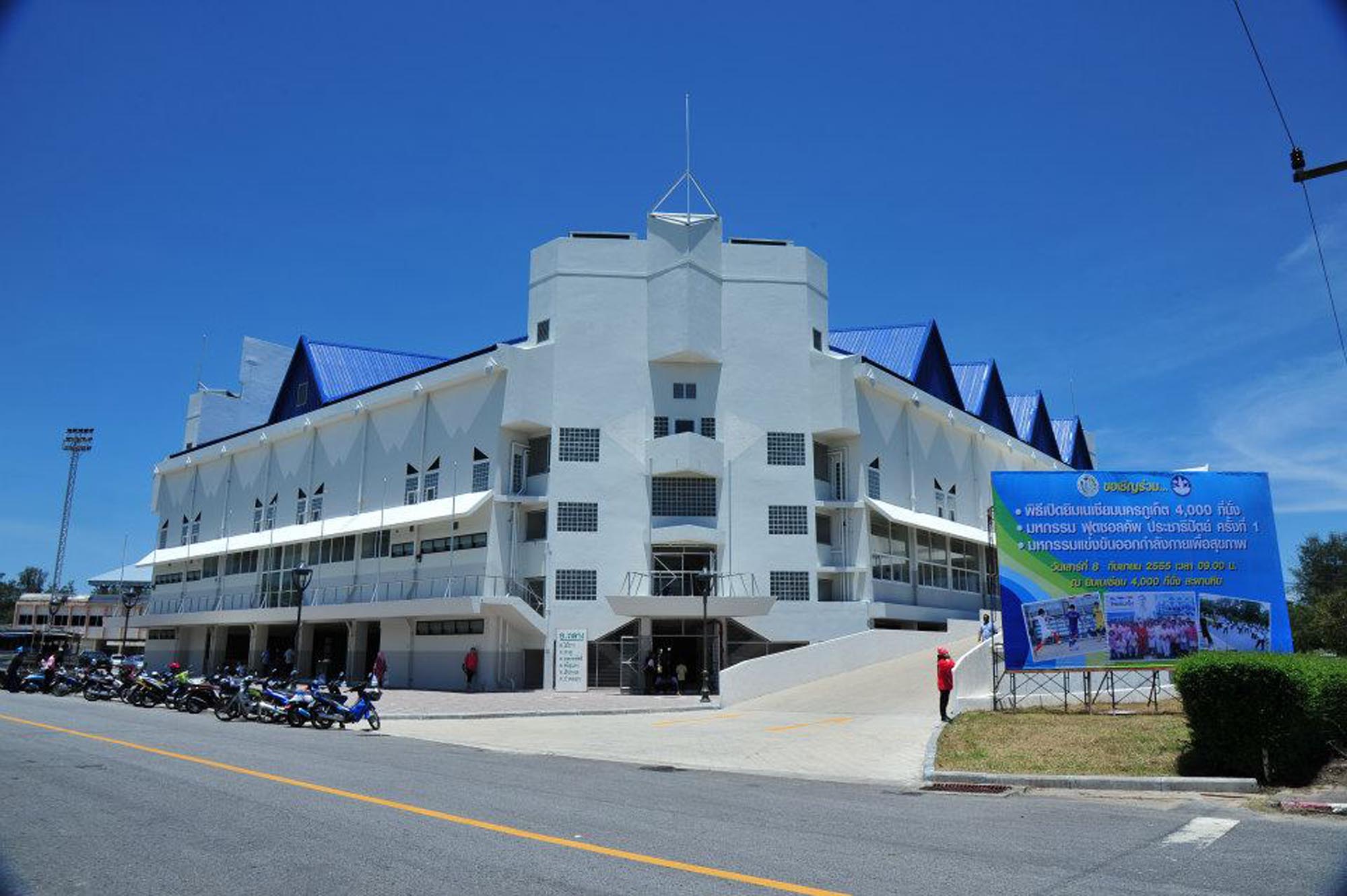 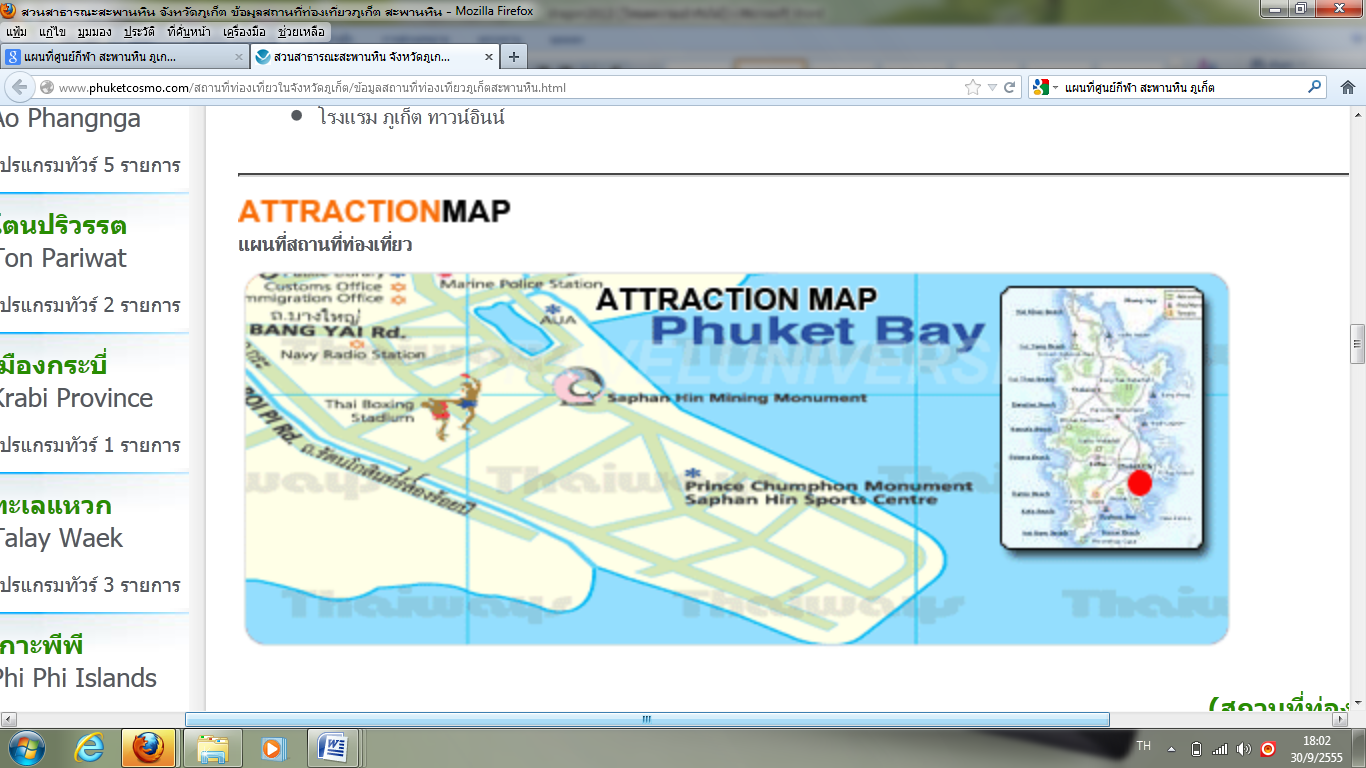 รุ่นอายุ / ระดับสายเหลืองเขียวฟ้าน้ำตาลแดงดำแดง, ดำรุ่นอายุไม่เกิน 6 ปีPattern 1Pattern 3Pattern 5Pattern 7Pattern 8Koryoรุ่นอายุระหว่าง 7 – 8 ปีPattern 1Pattern 3Pattern 5Pattern 7Pattern 8Koryoรุ่นอายุระหว่าง 9 – 10 ปีPattern 1Pattern 3Pattern 5Pattern 7Pattern 8Koryoรุ่นอายุระหว่าง 11 – 12 ปีPattern 1Pattern 3Pattern 5Pattern 7Pattern 8Keumgangรุ่นอายุระหว่าง 13 – 14 ปีPattern 1Pattern 3Pattern 5Pattern 7Pattern 8Taebaekรุ่นอายุระหว่าง 15 – 17 ปีPattern 1Pattern 3Pattern 5Pattern 7Pattern 8Pyongwon